(Paraiškos iš dalies kompensuoti lietuviškos kilmės gaminių persertifikavimo išlaidas forma)________________________________________________________________________________(juridinio asmens pavadinimas arba fizinio asmens vardas ir pavardė)________________________________________________________________________________(teisinė forma, kodas arba asmens kodas, buveinės adresas, telefono numeris, elektroninio pašto adresas)Viešajai įstaigai „Inovacijų agentūrai“,el. p. persertifikavimas@inovacijuagentura.lt  PARAIŠKA IŠ DALIES KOMPENSUOTI LIETUVIŠKOS KILMĖS GAMINIŲ PERSERTIFIKAVIMO IŠLAIDAS_____________ Nr. ______(data)Vadovaudamasis Priemonės „Lietuviškos kilmės gaminių persertifikavimas“ įgyvendinimo tvarkos aprašu, patvirtintu Lietuvos Respublikos ekonomikos ir inovacijos ministro 2022 m.                    d. įsakymu Nr.        „Dėl Priemonės „Lietuviškos kilmės gaminių persertifikavimas“ įgyvendinimo tvarkos aprašo patvirtinimo“ (toliau – Aprašas), ir atsižvelgdamas į tai, kad dėl Rusijos Federacijos karinių veiksmų Ukrainoje, kurie lėmė pasaulinių tiekimo grandinių sutrūkinėjimą mano vykdomoje veikloje, kilo poreikis keisti gamyboje naudojamas žaliavas ir (arba) komponentus, prašau skirti finansavimą gaminio (-ių), kuris (-ie) gaminamas (-i) Lietuvos Respublikoje arba, kai gaminio (-ių) gamyboje dalyvauja daugiau negu viena valstybė, oficialiame gaminio (-ių) kilmės sertifikate Lietuvos Respublika nurodyta kaip pirmoji kilmės valstybė (toliau – gaminys), persertifikavimo veiklai, kuri atitiks Aprašo 6 punkte nustatytą finansuojamą veiklą – Lietuvos Respublikos atitikties vertinimo įstatymo nustatyta tvarka akredituotos atitikties vertinimo įstaigos pagal akredituotas sritis arba analogiškos užsienio atitikties vertinimo įstaigos atlikta procedūra, įrodanti, kad gaminys, kuriam buvo išduotas atitikties sertifikatas, pakeitus gaminio gamyboje žaliavų ir (arba) komponentų naudojimą alternatyviomis žaliavomis ir (arba) komponentais iš kitų valstybių, atitinka standarte, techniniame reglamente, techninėje specifikacijoje arba kitame norminiame dokumente, kuriame nurodyti konkretaus gaminio ar su šiuo gaminiu susijusios veiklos srities bendrieji principai ar duomenys, nustatytus reikalavimus, įskaitant visas su gaminio persertifikavimo veikla susijusias poveikles, kurios gali apimti gaminio persertifikavimo paslaugų teikimą bei persertifikavimui reikalingų bandymų ir tyrimų atlikimą ir (ar) persertifikuojamo gaminio transportavimo išlaidas, būtinas gaminiui persertifikuoti, jeigu to neapima gaminio persertifikavimo paslaugų teikimas (toliau – gaminio persertifikavimo veikla).Patvirtinu, kad:pareiškėjas nėra gavęs neteisėtos pagalbos, kuri Europos Komisijos sprendimu (dėl individualios pagalbos arba pagalbos schemos) buvo pripažinta neteisėta ir nesuderinama su vidaus rinka, arba yra grąžinęs visą jos sumą, įskaitant palūkanas, teisės aktuose nustatyta tvarka;pareiškėjas paraiškos pateikimo dieną atitinka minimalius Lietuvos Respublikos mokesčių administravimo įstatymo 401 straipsnyje nustatytus patikimų mokesčių mokėtojų kriterijus;pareiškėjui nėra iškelta nemokumo byla ir (ar) jis nėra restruktūrizuojamas pagal Lietuvos Respublikos juridinių asmenų nemokumo įstatymą (arba iki jo įsigaliojimo galiojusius Lietuvos Respublikos įmonių bankroto įstatymą ir Lietuvos Respublikos restruktūrizavimo įstatymą) arba jam nėra iškelta fizinio asmens bankroto byla pagal Lietuvos Respublikos fizinių asmenų bankroto įstatymą;pareiškėjas yra įvykdęs įsipareigojimus, susijusius su mokesčių, įskaitant socialinio draudimo įmokas, mokėjimu pagal Lietuvos Respublikos teisės aktus (toliau – įsipareigojimai). Ši nuostata netaikoma, jei: projekto vykdytojas ar partneris (-iai) yra įsipareigojęs sumokėti mokesčius, įskaitant socialinio draudimo įmokas, ir dėl to yra laikomas įvykdžiusiu įsipareigojimus; pareiškėjo įsiskolinimo suma neviršija 50 eurų;pareiškėjui, jo naudos gavėjui, kaip tai apibrėžta Pinigų plovimo ir teroristų finansavimo prevencijos įstatyme, nėra pritaikytos tarptautinės sankcijos, vadovaujantis Lietuvos Respublikos ekonominių ir kitų tarptautinių sankcijų įgyvendinimo įstatymo 9 straipsniu, ir jie nėra įtraukti į viešai skelbiamus sankcijų sąrašus, nurodytus Lietuvos Respublikos užsienio reikalų ministerijos interneto svetainėje www.urm.lt, ir (arba) į užsieniečių, kuriems draudžiama atvykti į Lietuvos Respubliką, viešąjį sąrašą, skelbiamą Migracijos departamento prie Lietuvos Respublikos vidaus reikalų ministerijos interneto svetainėje www.migracija.lt;paraiškoje nurodyta informacija (duomenys ir (ar) dokumentai) yra teisinga ir aš (pareiškėjas, kuriam atstovauju), kaip pareiškėjas, suprantu (-a), kad esu atsakingas už teikiamos informacijos (duomenų ir (ar) dokumentų) teisingumą ir prisiimamų įsipareigojimų vykdymą.Žinau, kad:finansavimas skiriamas kaip de minimis pagalba pagal Reglamentą Nr. 1407/2013 (toliau – de minimis pagalba). Didžiausia de minimis pagalbos suma vienai įmonei, atitinkančiai vienos įmonės apibrėžtį pagal Reglamento Nr. 1407/2013 2 straipsnio 2 dalį, negali būti didesnė kaip 200 000 Eur (du šimtai tūkstančių eurų) per trejus mokestinius metus; finansavimo paraiškoje pateikti ir kiti būtini duomenys finansavimui apskaičiuoti ir gauti gali būti tvarkomi finansavimo administravimo tikslais; asmens duomenų tvarkymo teisinis pagrindas yra 2016 m. balandžio 27 d. Europos Parlamento ir Tarybos reglamento (ES) 2016/679 dėl fizinių asmenų apsaugos tvarkant asmens duomenis ir dėl laisvo tokių duomenų judėjimo ir kuriuo panaikinama Direktyva 95/46/EB (Bendrasis duomenų apsaugos reglamentas) 6 straipsnio 1 dalies c punktas ir Aprašas; asmens duomenis viešoji įstaiga Inovacijų agentūra tvarko ir saugo 10 metų nuo paskutinio dokumento pagal Aprašą gavimo datos; nepateikus paraiškoje prašomos informacijos, asmens duomenų (vardo, pavardės, telefono ryšio numerio, elektroninio pašto adreso ir kitų duomenų, nurodytų paraiškoje), paraiška, vadovaujantis Aprašo 35 punktu, nebus vertinama; nenustatytu laiku ir (ar) būdu pateikta paraiška, atsižvelgiant į Aprašo 35 punktą, nebus vertinama. Agentūra neatsako už ne laiku pateiktas paraiškas ar kitus nenumatytus atvejus, dėl kurių paraiškos nebuvo gautos, gautos praleidus paraiškų teikimo terminą arba jei pareiškėjas susidūrė su kitais paraiškos pateikimo trukdžiais.Esu susipažinęs su: informacija, kad Aprašo nuostatas įgyvendinanti Ekonomikos ir inovacijų ministerija, juridinio asmens kodas 188621919, buveinės adresas: Gedimino pr. 38, LT-01104 Vilnius, tel. 8 706 64 845, el. paštas kanc@eimin.lt, yra duomenų valdytoja, o viešoji įstaiga Inovacijų agentūra (toliau – Agentūra), juridinio asmens kodas 125447177, buveinės adresas: J. Balčikonio g. 3, LT-08247 Vilnius, tel. 8 620 75 756, el. paštas info@inovacijuagentura.lt, yra duomenų tvarkytoja. Agentūra Apraše numatytų funkcijų atlikimo, taip pat apskaitos ir audito tikslais bei atrankinių patikrų metu tikrindama nurodytos pareiškėjo informacijos tikrumą tvarkys asmens duomenis (paraišką pateikusio asmens vardas ir pavardė, pareiškėjo (jei jis fizinis asmuo) vardas ir pavardė, pareiškėjo asmens kodas, telefono ryšio numeris, elektroninio pašto adresas, pareiškėjo vadovo vardas ir pavardė, taip pat asmens duomenis, kuriuos sužinojo vertindama kartu su paraiška pateiktus dokumentus); informacija, kad Aprašo nuostatas įgyvendinančios Ekonomikos ir inovacijų ministerija ir Agentūra duomenis apie mane (pareiškėją, kuriam atstovauju) (vardą, pavardę, telefono ryšio numerį, elektroninio pašto adresą ir kitus duomenis, nurodytus paraiškoje) tikrins Apraše nurodytose duomenų bazėse ir registruose (Juridinių asmenų registre, Lietuvos Respublikos registruose ar informacinėse sistemose arba lygiaverčiuose kitos valstybės registruose, jei šios informacijos nėra Lietuvos Respublikos registruose, iš kurių būtų suprantama pareiškėjo nuosavybės ir kontrolės struktūra ir veiklos pobūdis, Licencijų informacinėje sistemoje, Įmonių ir fizinių asmenų bankroto vykdomų procedūrų informacinėje sistemoje, Vidaus reikalų ministerijos interneto svetainėje www.migracija.lt, institucinių sektorių paieškos svetainėje, Nekilnojamojo turto registre, Valstybinės mokesčių inspekcijos interneto svetainėje, Užsienio reikalų ministerijos sankcijų paieškos sistemoje, „Creditinfo“, Valstybės pagalbos ir nereikšmingos (de minimis) pagalbos registre, „Ondato“ ir kituose registruose, informacinėse sistemose) siekdama įvertinti paraišką; finansavimo teikimo tvarka, nustatyta Apraše; Ekonomikos ir inovacijos ministerijos interneto svetainės www.eimin.lrv.lt skiltyje „Asmens duomenų apsauga“ ir Agentūros svetainės www.inovacijuagentura.lt skiltyje „Privatumo politika“ skelbiama informacija ir man yra aiškus jų turinys; savo (pareiškėjo, kuriam atstovauju), kaip duomenų subjekto, teisėmis, įtvirtintomis Reglamente (ES) 2016/679:- teise žinoti (būti informuotam) apie savo asmens duomenų tvarkymą;- teise susipažinti su tvarkomais savo asmens duomenimis;- teise reikalauti ištaisyti asmens duomenis;- teise reikalauti ištrinti asmens duomenis („teisė būti pamirštam“);- teise apriboti asmens duomenų tvarkymą;- teise pateikti skundą Valstybinei duomenų apsaugos inspekcijai ar teismui, jei manau (manysiu), kad mano asmens duomenys paraiškos vertinimo metu tvarkomi pažeidžiant Reglamento (ES) 2016/679 nuostatas;  informacija, kad Ekonomikos ir inovacijų ministerija ir Agentūra, laikydamosi Reglamento (ES) 2016/679 reikalavimų, turi teisę teikti tvarkomus asmens duomenis ir jais keistis su Lietuvos Respublikos valstybės institucijomis, kurios tvarko asmens duomenis, reikalingus pareiškėjo tinkamumui pagal Aprašą įvertinti, pareiškėjo pateiktų duomenų teisingumui patikrinti, finansavimui skirti ir mokėti, paskirtų lėšų panaudojimo kontrolei vykdyti.Sutinku, kad:nurodęs neteisingą, neišsamią ar netikslią informaciją (duomenis) ir jos pagrindu gavęs finansavimą, pareiškėjas privalo grąžinti visą nepagrįstai ir (ar) neteisėtai gautą finansavimą su palūkanomis, kaip nustatyta 2015 m. liepos 13 d. Tarybos reglamente (ES) 2015/1589, nustatančiame išsamias Sutarties dėl Europos Sąjungos veikimo 108 straipsnio taikymo taisykles; Apraše nustatyta tvarka nustačius, kad finansavimas suteiktas Apraše nustatytų reikalavimų neatitinkančiam pareiškėjui, nepagrįstai ir (ar) neteisėtai gautas finansavimas ar jos dalis bus susigrąžinta Apraše nustatyta tvarka;pareiškėjas, kuriam skirtas finansavimas, visus dokumentus, reikalingus patikroms ir (ar) auditui atlikti, teikia neatlygintinai. Duomenų apsaugos pareigūnas(dap@eimin.lt; duomenu.apsauga@lvpa.lt)______________________                 _________________                       ________________________    (pareigos, jei paraišką teikia                                     (parašas)                                                     (vardas ir pavardė)             juridinis asmuo)Paraišką pateikusio asmens kontaktinė informacijaParaišką pateikusio asmens kontaktinė informacijaParaišką pateikusio asmens vardasParaišką pateikusio asmens pavardėParaišką pateikusio asmens elektroninio pašto adresasParaišką pateikusio asmens telefono ryšio numerisInformacija apie pareiškėją (juridinį asmenį)(pildoma tuo atveju, jei pareiškėjas yra juridinis asmuo)Informacija apie pareiškėją (juridinį asmenį)(pildoma tuo atveju, jei pareiškėjas yra juridinis asmuo)Pareiškėjo pavadinimasPareiškėjo įmonės kodasPareiškėjo teisinė formaPareiškėjo buveinės adresasPareiškėjo registracijos Juridinių asmenų registre dataPareiškėjo vadovo vardas, pavardėPareiškėjo pagrindinė (-ės) vykdoma (-os) veikla (-os) pagal Statistikos departamento prie Lietuvos Respublikos Vyriausybės generalinio direktoriaus įsakymu patvirtintą Ekonominės veiklos rūšių klasifikatorių (EVRK 2 red.)Pareiškėjo elektroninio pašto adresasPareiškėjo telefono ryšio numerisInformacija apie pareiškėją (fizinį asmenį)(pildoma tuo atveju, jei pareiškėjas yra fizinis asmuo)Informacija apie pareiškėją (fizinį asmenį)(pildoma tuo atveju, jei pareiškėjas yra fizinis asmuo)Pareiškėjo vardasPareiškėjo pavardėPareiškėjo asmens kodasPareiškėjo asmens tapatybę patvirtinančio ar jį atitinkančio dokumento galiojimo pabaigos dataPareiškėjo ekonominės veiklos kodasPareiškėjo galiojančio individualios veiklos pažymėjimo numerisPareiškėjo individualios veiklos pažymėjimo išdavimo dataPareiškėjo adresasPareiškėjo elektroninio pašto adresasPareiškėjo telefono ryšio numerisKita informacijaKita informacijaBendros įmonės 2021 m. pardavimo pajamosPareiškėjo atsiskaitomoji sąskaita tarptautiniu banko sąskaitos numerio formatu (IBAN)Formatas LT:  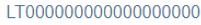 Informacija apie planuojamą (-us) persertifikuoti gaminį (-ius)Informacija apie planuojamą (-us) persertifikuoti gaminį (-ius)Gaminys Nr. 1 (gaminio pavadinimas)Poreikio aprašymas (Aprašomas ir pagrindžiamas konkretaus gaminio persertifikavimo poreikis ir numatoma vykdyti veikla. Būtina paminėti valstybės (-ių), iš kurios (-ių) žaliavų ir (arba) komponentų importą yra poreikis keisti, pavadinimą (-us) ir valstybės (-ių), iš kurios (-ių) planuojama vykdyti žaliavų ir (arba) komponentų importą, pavadinimą (-us)Keičiamų žaliavų ir (ar) komponentų kilmė Rusijos Federacija Ukraina Baltarusijos Respublika KitaGaminio persertifikavimo veiklos įgyvendinimo laikotarpis(Nurodoma data, kada pateiktas prašymas dėl gaminio persertifikavimo, ir data, kada planuojama gauti sertifikatą (-us)Numatomas gauti sertifikatas(Nurodomas planuojamo gauti sertifikato (-ų) pavadinimas)Gaminio 2021 m. pardavimo pajamosGaminys Nr. 2 (gaminio pavadinimas)Poreikio aprašymas (Aprašomas ir pagrindžiamas konkretaus gaminio persertifikavimo poreikis ir numatoma vykdyti veikla. Būtina paminėti valstybės (-ių), iš kurios (-ių) žaliavų ir (arba) komponentų importą yra poreikis keisti, pavadinimą (-us) ir valstybės (-ių), iš kurios (-ių) planuojama vykdyti žaliavų ir (arba) komponentų importą, pavadinimą (-us)Keičiamų žaliavų ir (ar) komponentų kilmė Rusijos Federacija Ukraina Baltarusijos Respublika KitaGaminio persertifikavimo veiklos įgyvendinimo laikotarpis(Nurodoma data, kada pateiktas prašymas dėl gaminio persertifikavimo, ir data, kada planuojama gauti sertifikatą (-us)Numatomas gauti sertifikatas(Nurodomas planuojamo gauti sertifikato (-ų) pavadinimas)Gaminio 2021 m. pardavimo pajamosEilutės, kuriose aprašomas planuojamas persertifikuoti gaminys (gaminio pavadinimas, poveikio aprašymas, keičiamų žaliavų ir (ar) komponentų kilmė, gaminio persertifikavimo veiklos įgyvendinimo laikotarpis, numatomas gauti sertifikatas ir gaminio 2021 m. pardavimo pajamos), kartojamos pagal poreikį, priklausomai nuo planuojamų persertifikuoti gaminių skaičiausEilutės, kuriose aprašomas planuojamas persertifikuoti gaminys (gaminio pavadinimas, poveikio aprašymas, keičiamų žaliavų ir (ar) komponentų kilmė, gaminio persertifikavimo veiklos įgyvendinimo laikotarpis, numatomas gauti sertifikatas ir gaminio 2021 m. pardavimo pajamos), kartojamos pagal poreikį, priklausomai nuo planuojamų persertifikuoti gaminių skaičiausGaminio persertifikavimo veiklos įgyvendinimo biudžetasGaminio persertifikavimo veiklos įgyvendinimo biudžetasGaminio Nr. 1 tinkamų finansuoti išlaidų pavadinimasKaina, Eur, be pridėtinės vertės mokesčio (toliau – PVM)Gaminio Nr. 2 tinkamų finansuoti išlaidų pavadinimasKaina, Eur (be PVM)Eilutės, kuriose aprašomos gaminio persertifikavimo veiklos įgyvendinimo išlaidos, kartojamos pagal poreikį, priklausomai nuo planuojamų persertifikuoti gaminių skaičiaus ir išlaidų pavadinimųEilutės, kuriose aprašomos gaminio persertifikavimo veiklos įgyvendinimo išlaidos, kartojamos pagal poreikį, priklausomai nuo planuojamų persertifikuoti gaminių skaičiaus ir išlaidų pavadinimųBendra gaminių persertifikavimo išlaidų suma, Eur (be PVM)Pareiškėjo prašomo finansavimo suma, EurPareiškėjo nuosavų lėšų suma, EurFinansavimo būdas (pasirenkamas tik vienas būdas)Finansavimo būdas (pasirenkamas tik vienas būdas)1.	Kompensavimas avansu – kai prašoma avansu apmokėti iki 30 procentų tinkamų finansuoti išlaidų, skirtų gaminio persertifikavimo veiklai įgyvendinti, o likusi tinkamų išlaidų suma kompensuojama pateikus dokumentus, patvirtinančius patvirtintas ir (ar) apmokėtas tinkamas finansuoti išlaidas. ☐Nurodomas prašomas avanso dydis(Ekonomikos ir inovacijų ministerijos sprendimu gali būti skirtas iki 30 procentų avansas nuo tinkamų finansuoti išlaidų)2.	Kompensavimas – kai prašoma kompensuoti patirtas ir (ar) apmokėtas tinkamas finansuoti išlaidas, skirtas gaminio persertifikavimo veiklai įgyvendinti.☐Sąskaitos faktūros už gaminio (-ių) persertifikavimo veiklos įgyvendinimą (toliau – sąskaita faktūra) duomenys Sąskaitos faktūros už gaminio (-ių) persertifikavimo veiklos įgyvendinimą (toliau – sąskaita faktūra) duomenys Sąskaitos faktūros numerisSąskaitos faktūros išrašymo dataAr pateikta sąskaita faktūra apmokėta?Taip, apmokėta ☐Ne, neapmokėta / apmokėta iš dalies ☐Kartu su paraiška teikiami dokumentai arba šių dokumentų kopijos, nuorašai ar išrašai:Kartu su paraiška teikiami dokumentai arba šių dokumentų kopijos, nuorašai ar išrašai:Ne mažiau kaip trijų ūkio subjektų (potencialių paslaugų teikėjų), pareiškėjui siūliusių (-ančių) įgyvendinti gaminio persertifikavimo veiklą, komerciniai pasiūlymai. Jei pateikti mažiau nei trys pasiūlymai, būtina nurodyti priežastį(Mažiau kaip tris komercinius pasiūlymus galima pateikti tik tuo atveju, jeigu dėl objektyvių priežasčių paslaugas suteikti gali mažiau kaip trys tiekėjai ir nėra jokios kitos priimtinos alternatyvos.)☐2021 m. finansinių ataskaitų rinkinys☐Dokumentai, įrodantys prašomo persertifikuoti gaminio (-ių) 2021 m. pardavimo pajamų dalį 2021 m. pardavimo pajamose (finansinė pažyma arba lygiavertės įrodomosios vertės dokumentas apie persertifikuojamų gaminio (-ių) dalį įmonės 2021 m. pardavimo pajamose)☐Žaliavų, naudotų ir planuojamų naudoti ar jau naudojamų gaminant gaminį (-ius), kilmę įrodantys dokumentai (sutartys, sąskaitos faktūros)☐„Vienos įmonės“ deklaracija (jeigu pareiškėjas nėra smulkiojo ir vidutinio verslo subjektas)☐Kiti dokumentai(nurodomi kiti pateikiami dokumentai)